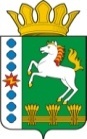 КОНТРОЛЬНО-СЧЕТНЫЙ ОРГАН ШАРЫПОВСКОГО РАЙОНАКрасноярского краяЗаключениена проект Постановления администрации Родниковского сельсовета «О внесении изменений в Постановление администрации Родниковского сельсовета от 30.10.2013 № 199-п «Об утверждении муниципальной программы Родниковского сельсовета «Обеспечение транспортной доступности и коммунальными услугами граждан»  (в ред. от 12.12.2017  № 138-п, от 19.06.2018 № 51-п, от 30.11.2018 № 105-п)22 марта 2019 год 				            		                № 21Настоящее экспертное заключение подготовлено Контрольно – счетным органом Шарыповского района на основании ст. 157 Бюджетного  кодекса Российской Федерации, ст. 9 Федерального закона от 07.02.2011 № 6-ФЗ «Об общих принципах организации и деятельности контрольно – счетных органов субъектов Российской Федерации и муниципальных образований», ст. 5 Решения Шарыповского районного Совета депутатов от 20.09.2012 № 31/289р «О внесении изменений и дополнений в Решение Шарыповского районного Совета депутатов от 21.06.2012 № 28/272р «О создании Контрольно – счетного органа Шарыповского района» (в ред. от 20.03.2014 № 46/536р, от 25.09.2014 № 51/573р, от 25.02.2015 № 56/671р), пункт 1.2.3 Соглашения от 15.01.2015 «О передаче Контрольно-счетному органу Шарыповского района полномочий Контрольно-счетного органа Родниковского сельсовета по осуществлению внешнего муниципального финансового контроля» и в соответствии со стандартом организации деятельности Контрольно-счетного органа Шарыповского района СОД 2 «Организация, проведение и оформление результатов финансово-экономической экспертизы проектов Решений Шарыповского районного Совета депутатов и нормативно-правовых актов по бюджетно-финансовым вопросам и вопросам использования муниципального имущества и проектов муниципальных программ» утвержденного приказом Контрольно-счетного органа Шарыповского района от 16.12.2013 № 29.Представленный на экспертизу проект Постановления администрации Родниковского сельсовета «О внесении изменений в Постановление администрации Родниковского сельсовета от 30.10.2013 № 199-п «Об утверждении муниципальной программы Родниковского сельсовета «Обеспечение транспортной доступности и коммунальными услугами граждан» (в ред. 12.12.2017 № 138-п, от 19.06.2018 № 51-п, от 30.11.2018 № 105-п) направлен в Контрольно – счетный орган Шарыповского района 19 марта 2019 года, разработчиком данного проекта Постановления является администрация Родниковского сельсовета Шарыповского района. Основанием для разработки муниципальной программы являются:- статья 179 Бюджетного кодекса Российской Федерации;- Постановление администрации Родниковского сельсовета от 20.08.2013 № 155-п «Об утверждении Порядка принятия решений о разработке муниципальных программ Родниковского сельсовета, их формировании и реализации»;- распоряжение администрации Родниковского сельсовета от 20.08.2013  № 70-р «Об утверждении перечня муниципальных программ Родниковского  сельсовета».Ответственный исполнитель муниципальной программы администрация Родниковского сельсовета.Соисполнители муниципальной программы отсутствуют.Подпрограммами муниципальной программы являются:«Модернизация, реконструкция и капитальный ремонт объектов коммунальной инфраструктуры, жилья и благоустройства территории».«Проведение мероприятий, направленных на сохранение и улучшение транспортно – эксплуатационного состояния улично – дорожной сети сельского поселения».«Обращение с твердыми бытовыми, промышленными и биологическими отходами на территории поселения».Целью муниципальной программы является повышение качества предоставления жилищно – коммунальных услуг населению и улучшение транспортно – эксплуатационного состояния дорог местного значения.Мероприятие проведено 22 марта 2019 года.В ходе подготовки заключения Контрольно – счетным органом Шарыповского района были проанализированы следующие материалы:- проект Постановления администрации Родниковского сельсовета «О внесении изменений в постановление администрации Родниковского сельсовета от 30.10.2013 № 199-п «Об утверждении муниципальной программы Родниковского сельсовета «Обеспечение транспортной доступности и коммунальными услугами граждан» (в ред. от 12.12.2017№ 138-п, от 19.06.2018 № 51-п, от 30.11.2018 № 105-п);- паспорт муниципальной программы Родниковского сельсовета «Обеспечение транспортной доступности и коммунальными услугами граждан».Рассмотрев представленные материалы к проекту Постановления установлено следующее:В соответствии с проектом Постановления происходит изменение по строке (пункту) «Ресурсное обеспечение муниципальной программы».После внесения изменений строка  будет читаться:Таблица 1(руб.)Увеличение бюджетных ассигнований по муниципальной программе в сумме 1 045 404,6239 руб. (18,27%), в том числе:- за счет средств краевого бюджета увеличение в сумме 947 658,00 руб. (100,00%);- за счет средств районного бюджета увеличение в сумме 71 379,00 руб. (18,36%);- за счет средств бюджета поселения увеличение в сумме 26 367,62 руб. (0,49%). В соответствии с проектом паспорта Подпрограммы «Модернизация, реконструкция, текущий и капитальный ремонт объектов коммунальной инфраструктуры, жилья и благоустройства территории» муниципальной программы, происходит изменение по строке (пункту) «Объемы и источники финансирования подпрограммы».После внесения изменений строка  будет читаться:Увеличение бюджетных ассигнований по подпрограмме «Модернизация, реконструкция, текущий и капитальный ремонт объектов коммунальной инфраструктуры, жилья и благоустройства территории» за счет средств районного бюджета в сумме 71 379,00 руб. (1,55%),, из них:- в сумме 41 890,00 руб. на демонтаж водонапорной башни по ул. Октябрьская в с.Родники;- в сумме 29 489,00 руб. на замену глубинного насоса на водонапорной башне по ул. Гоголя в с.Родники.В соответствии с проектом паспорта Подпрограммы «Проведение мероприятий, направленных на сохранение и улучшение транспортно – эксплуатационного состояния улично – дорожной сети сельского поселения» муниципальной программы, происходит изменение по строке (пункту) «Объемы и источники финансирования подпрограммы».После внесения изменений строка  будет читаться:Увеличение бюджетных ассигнований по подпрограмме ««Проведение мероприятий, направленных на сохранение и улучшение транспортно – эксплуатационного состояния улично – дорожной сети сельского поселения» в сумме 974 025,62 руб. (133,48%), в том числе:за счет средств краевого бюджета увеличение бюджетных ассигнований в сумме 947 658,00 руб. (100,00%) на содержание автомобильных дорог общего пользования местного значения за счет средств дорожного фонда Красноярского края, из них:- 2019 год в сумме 303 882,00 руб. (100,00%);- 2020 год в сумме 315 734,00 руб. (100,00%);- 2021 год в сумме 328 042,00 руб. (100,00%);за счет средств бюджета поселения увеличение бюджетные ассигнования в сумме 26 367,62 руб. (3,61%) на установку дорожных знаков.Перераспределены бюджетные ассигнования с мероприятия «Содержание улично – дорожной сети сельского поселения  и искусственных сооружений на них за счет средств дорожного фонда муниципального образования Родниковский сельсовет»:2019 год- в сумме 3 039,00 руб. на мероприятие «Софинансирование на содержание автомобильных дорог общего пользования местного значения за счет средств дорожного фонда муниципального образования Родниковский сельсовет»;- в сумме 8 016,00 руб.  на мероприятие «Софинансирование на капитальный ремонт и ремонт автомобильных дорог общего пользования местного значения за счет средств дорожного фонда муниципального образования Родниковский сельсовет».2020 год- в сумме 3 157,00,00 руб. на мероприятие «Софинансирование на содержание автомобильных дорог общего пользования местного значения за счет средств дорожного фонда муниципального образования Родниковский сельсовет»;- в сумме 8 016,00 руб.  на мероприятие «Софинансирование на капитальный ремонт и ремонт автомобильных дорог общего пользования местного значения за счет средств дорожного фонда муниципального образования Родниковский сельсовет».2021 год- в сумме 3 280,00,00 руб. на мероприятие «Софинансирование на содержание автомобильных дорог общего пользования местного значения за счет средств дорожного фонда муниципального образования Родниковский сельсовет»;- в сумме 8 016,00 руб.  на мероприятие «Софинансирование на капитальный ремонт и ремонт автомобильных дорог общего пользования местного значения за счет средств дорожного фонда муниципального образования Родниковский сельсовет».На основании выше изложенного Контрольно – счетный орган Шарыповского района предлагает Администрации Родниковского сельсовета принять проект Постановления администрации Родниковского сельсовета «О внесении изменений и дополнений в Постановление администрации Родниковского сельсовета  от 30.10.2013 № 199-п «Об утверждении муниципальной программы Родниковского сельсовета «Обеспечение транспортной доступности и коммунальными услугами граждан» (в ред. от 12.12.2017 № 138-п, от 19.06.2018 № 51-п, от 30.11.2018 № 105-п).Председатель Контрольно – счетного органа							Г.В. СавчукАудиторКонтрольно – счетного органа							И.В. ШмидтРесурсное обеспечение муниципальной программы Предыдущая редакция Постановление Предлагаемая редакция программы (проект Постановления)Ресурсное обеспечение муниципальной программы Общий объем бюджетных ассигнований на реализацию муниципальной программы составляет 5 720 481,00  руб., в том числе за счет средств:краевого бюджета  0,00 руб.,  из них:2019 год -  0,00 руб.;2020 год – 0,00 руб.;2021 год – 0,00 руб.районного бюджета 388 800,00 руб., из них:2019 год – 129 600,00 руб.;2020 год – 129 600,00 руб.;2021 год – 129 600,00 руб.бюджета поселения 5 331 681,00 руб.,  из них: 2019 год – 2 004 143,00 руб.;2020 год – 1 649 169,00 руб.;2021 год – 1 678 369,00 руб.в том числе средства дорожного фонда 729 700,00 руб., из них:2019 год – 228 700,00 руб.;2020 год – 235 900,00 руб.;2021 год – 265 100,00 руб.Общий объем бюджетных ассигнований на реализацию муниципальной программы составляет 6 765 885,62  руб., в том числе за счет средств:краевого бюджета  947 658,00 руб.,  из них:2019 год -  303 882,00 руб.;2020 год – 315 734,00 руб.;2021 год – 328 042,00 руб.районного бюджета 460 179,00 руб., из них:2019 год – 200 979,00 руб.;2020 год – 129 600,00 руб.;2021 год – 129 600,00 руб.бюджета поселения 5 358 048,62 руб.,  из них: 2019 год – 2 030 510,62 руб.;2020 год – 1 649 169,00 руб.;2021 год – 1 678 369,00 руб.в том числе средства дорожного фонда 1 703 725,62 руб., из них:2019 год – 558 949,62 руб.;2020 год – 551 634,00 руб.;2021 год – 593 142,00 руб.Объемы и источники финансирования подпрограммы Предыдущая редакцияПредлагаемая редакция (проект Постановления)Объемы и источники финансирования подпрограммы Общий объем бюджетных ассигнований на реализацию подпрограммы  составляет 4 601 981,00 руб., в том числе:за счет средств краевого бюджета 0,00 руб., из них:2019 год  - 0,00 руб.;2020 год – 0,00 руб.;2021 год – 0,00 руб.за счет средств районного бюджета 0,00 руб., из них:2019 год  - 0,00 руб.;2020 год – 0,00 руб.;2021 год – 0,00 руб.за счет средств бюджета поселения 4 601 981,00 руб., из них:2019 год – 1 775 443,00 руб.;2020 год – 1 413 269,00 руб.;2021 год – 1 413 269,00 руб.Общий объем бюджетных ассигнований на реализацию подпрограммы  составляет 4 673 360,00 руб., в том числе:за счет средств краевого бюджета 0,00 руб., из них:2019 год  - 0,00 руб.;2020 год – 0,00 руб.;2021 год – 0,00 руб.за счет средств районного бюджета 71 379,00 руб., из них:2019 год  - 71 379,00 руб.;2020 год – 0,00 руб.;2021 год – 0,00 руб.за счет средств бюджета поселения 4 601 981,00 руб., из них:2019 год – 1 775 443,00 руб.;2020 год – 1 413 269,00 руб.;2021 год – 1 413 269,00 руб.Объемы и источники финансирования подпрограммы Предыдущая редакцияПредлагаемая редакция (проект Постановления)Объемы и источники финансирования подпрограммы Общий объем бюджетных ассигнований на реализацию подпрограммы  составляет 729 700,00 руб., в том числе:за счет средств краевого бюджета 0,00 руб., из них:2019 год  - 0,00 руб.;2020 год – 0,00 руб.;2021 год – 0,00 руб.за счет средств районного бюджета 0,00 руб., из них:2019 год  - 0,00 руб.;2020 год – 0,00 руб.;2021 год – 0,00 руб.за счет средств бюджета поселения 729 700,00 руб., из них:2019 год – 228 700,00 руб.;2020 год – 235 900,00 руб.;2021 год – 265 100,00 руб.в том числе средства дорожного фонда 729 700,00 руб., из них:2019 год – 228 700,00 руб.;2020 год – 235 900,00 руб.;2021 год – 265 100,00 руб.Общий объем бюджетных ассигнований на реализацию подпрограммы  составляет 1 703 725,62 руб., в том числе:за счет средств краевого бюджета 947 658,00 руб., из них:2019 год  - 303 882,00 руб.;2020 год – 315 734,00 руб.;2021 год – 328 042,00 руб.за счет средств районного бюджета 0,00 руб., из них:2019 год  - 0,00 руб.;2020 год – 0,00 руб.;2021 год – 0,00 руб.за счет средств бюджета поселения 756 067,62 руб., из них:2019 год – 255 067,62 руб.;2020 год – 235 900,00 руб.;2021 год – 265 100,00 руб.в том числе средства дорожного фонда 1 703 725,62 руб., из них:2019 год – 558 949,62 руб.;2020 год – 551 634,00 руб.;2021 год – 593 142,00 руб.